ОБАВЕШТЕЊЕ О ЗАКЉУЧЕНОМ УГОВОРУЗа услуге одређивања референтних цена за опрему и објекте у ИПАРД Мери 1 и 3 (грађевинске објекте и опреме за прераду у пољопривреди)ЈНОП 1/2019Назив наручиоца: Министарство пољопривреде, шумарства и водопривреде – Управа за аграрна плаћања.Адреса наручиоца: Булевар краља Александра 84, Београд.Интернет страница наручиоца: www.uap.gov.rsВрста наручиоца: органи државне управе.Врста поступка јавне набавке: отворени поступак.Врста предмета: услуге.Предмет набавке, назив и ознака из Општег речника набавки: услуге одређивања референтних цена за опрему и објекте у ИПАРД Мери 1 и 3 (грађевинске објекте и опреме за прераду у пољопривреди), шифра из општег речника набавки 79312000 (услуге испитивања тржишта).Уговорена вредност: 12.000.000,00 динара без ПДВ.Критеријум за доделу уговора: најнижа понуђена цена.Број благовремено примљених понуда: 1 (једна).Понуђена цена за одређивање једне референтне цене без ПДВ-а:Највиша: 30.000,00 динара без ПДВ-аНајнижа: 30.000,00 динара без ПДВ-аПонуђена цена за одређивање једне референтне цене без ПДВ-а код прихватљивих понуда:Највиша: 30.000,00 динара без ПДВ-аНајнижа: 30.000,00 динара без ПДВ-аДатум доношења одлуке о додели уговора: 4.6.2019. године.Датум закључења уговора: 27.6.2019. године.Основни подаци о добављачу: (назив, седиште, матични број и законски заступник):- ФАКУЛТЕТ ТЕХНИЧКИХ НАУКА, УНИВЕРЗИТЕТ У НОВОМ САДУ, са седиштем у Новом Саду, ул. Трг Доситеја Обрадовића, матични број 08067104, законски заступник Проф. др. Раде Дорословачки.Период важења уговора: Трајање уговора је до потрошње расположивих финансијских средстава, а најдуже 12 (дванаест) месеци од дана закључења уговора.КОМИСИЈА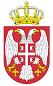 Република СрбијаМИНИСТАРСТВО ПОЉОПРИВРЕДЕ,ШУМАРСТВА И ВОДОПРИВРЕДЕУправа за аграрна плаћања               Број: 404-02-20/2019-07              Датум: 2.7.2019. годинеБеоград